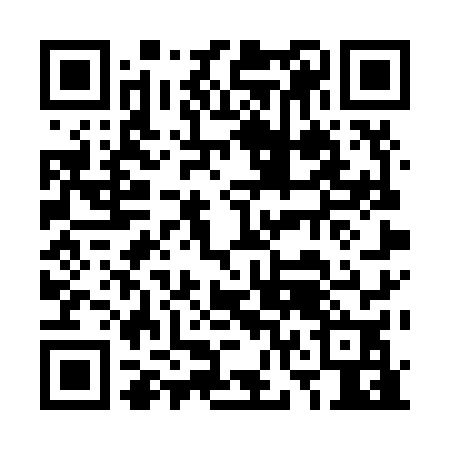 Ramadan times for Cox Subdivision, Ohio, USAMon 11 Mar 2024 - Wed 10 Apr 2024High Latitude Method: Angle Based RulePrayer Calculation Method: Islamic Society of North AmericaAsar Calculation Method: ShafiPrayer times provided by https://www.salahtimes.comDateDayFajrSuhurSunriseDhuhrAsrIftarMaghribIsha11Mon6:406:407:561:485:067:417:418:5712Tue6:386:387:541:485:067:427:428:5813Wed6:366:367:521:485:077:437:438:5914Thu6:356:357:511:475:087:447:449:0115Fri6:336:337:491:475:087:467:469:0216Sat6:316:317:471:475:097:477:479:0317Sun6:306:307:461:465:097:487:489:0418Mon6:286:287:441:465:107:497:499:0519Tue6:266:267:421:465:117:507:509:0720Wed6:246:247:411:465:117:517:519:0821Thu6:226:227:391:455:127:527:529:0922Fri6:216:217:371:455:127:537:539:1023Sat6:196:197:361:455:137:547:549:1124Sun6:176:177:341:445:137:567:569:1325Mon6:156:157:321:445:147:577:579:1426Tue6:136:137:301:445:147:587:589:1527Wed6:116:117:291:435:157:597:599:1628Thu6:106:107:271:435:158:008:009:1829Fri6:086:087:251:435:168:018:019:1930Sat6:066:067:241:435:168:028:029:2031Sun6:046:047:221:425:178:038:039:211Mon6:026:027:201:425:178:048:049:232Tue6:006:007:191:425:188:058:059:243Wed5:585:587:171:415:188:068:069:254Thu5:575:577:151:415:188:088:089:265Fri5:555:557:141:415:198:098:099:286Sat5:535:537:121:405:198:108:109:297Sun5:515:517:101:405:208:118:119:308Mon5:495:497:091:405:208:128:129:329Tue5:475:477:071:405:208:138:139:3310Wed5:455:457:051:395:218:148:149:34